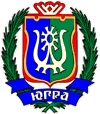 ИЗБИРАТЕЛЬНАЯ КОМИССИЯХАНТЫ-МАНСИЙСКОГО АВТОНОМНОГО ОКРУГА – ЮГРЫ ПОСТАНОВЛЕНИЕ6 июня 2017 года № 83
г. Ханты-МансийскО перечне и формах документов, в том числе на машиночитаемых носителях, представляемых избирательными объединениями и кандидатами в избирательные комиссии при проведении дополнительных выборов депутата Думы Ханты-Мансийского автономного округа – Югры шестого созыва по одномандатному избирательному округуРуководствуясь пунктом 10 статьи 23 Федерального закона от 12.06.2002 года № 67-ФЗ «Об основных гарантиях избирательных прав и права на участие в референдуме граждан Российской Федерации», пунктом 2 статьи 5 Закона Ханты-Мансийского автономного округа от 18.06.2003 года № 36-оз «О системе избирательных комиссий в Ханты-Мансийском автономном округе – Югре», статьями 7, 20, 23, 24 Закона 
Ханты-Мансийского автономного округа – Югры от 27.04.2016 года № 36-оз 
«О выборах депутатов Думы Ханты-Мансийского автономного 
округа – Югры», Избирательная комиссия Ханты-Мансийского автономного округа – Югры постановляет:1. Одобрить:1.1. Перечень документов, представляемых в Избирательную комиссию Ханты-Мансийского автономного округа – Югры уполномоченным представителем избирательного объединения для заверения списка кандидатов по одномандатным избирательным округам при проведении дополнительных выборов депутата Думы Ханты-Мансийского автономного округа – Югры шестого созыва по одномандатному избирательному округу (приложение 1);1.2. Перечень документов, представляемых в окружную избирательную комиссию для уведомления о выдвижении и регистрации кандидатов при проведении дополнительных выборов депутата Думы Ханты-Мансийского автономного округа – Югры шестого созыва по одномандатному избирательному округу (приложение 2).2. Утвердить:2.1. Форму списка кандидатов в депутаты Думы Ханты-Мансийского автономного округа – Югры шестого созыва, выдвинутых избирательными объединениями по одномандатным избирательным округам на дополнительных выборах депутата Думы Ханты-Мансийского автономного округа – Югры шестого созыва по одномандатному избирательному округу (на бумажном и машиночитаемом носителях) (приложение 3);2.2. Форму протокола об итогах сбора подписей избирателей в поддержку выдвижения избирательным объединением (самовыдвижения) кандидата на дополнительных выборах депутата Думы Ханты-Мансийского автономного округа – Югры шестого созыва по одномандатному избирательному округу (на бумажном и машиночитаемом носителях) (приложение 4);2.3. Форму списка лиц, осуществлявших сбор подписей избирателей в поддержку выдвижения избирательным объединением (самовыдвижения) кандидата на дополнительных выборах депутата Думы Ханты-Мансийского автономного округа – Югры шестого созыва по одномандатному избирательному округу (на бумажном и машиночитаемом носителях) (приложения 5 и 5.1);2.4. Форму списка уполномоченных представителей избирательного объединения (на бумажном и машиночитаемом носителях) (приложение 6).3. Признать утратившими силу постановления Избирательной комиссии Ханты-Мансийского автономного округа – Югры от 14.06.2016 года № 1039 «О перечне и формах документов, в том числе на машиночитаемых носителях, представляемых избирательными объединениями и кандидатами в избирательные комиссии для уведомления о выдвижении и регистрации кандидатов, списков кандидатов при проведении выборов депутатов Думы Ханты-Мансийского автономного округа – Югры шестого созыва», от 21.06.2016 года № 1070 «О внесении изменений в постановление Избирательной комиссии Ханты-Мансийского автономного округа – Югры от 14 июня 2016 года № 1039 «О перечне и формах документов, в том числе на машиночитаемых носителях, представляемых избирательными объединениями и кандидатами в избирательные комиссии для уведомления о выдвижении и регистрации кандидатов, списков кандидатов при проведении выборов депутатов Думы Ханты-Мансийского автономного округа – Югры шестого созыва».4. Настоящее постановление направить в территориальные избирательные комиссии и разместить на сайте Избирательной комиссии Ханты-Мансийского автономного округа – Югры.ПредседательИзбирательной комиссииХанты-Мансийского автономного округа – Югры Д.С. Корнеев
СекретарьИзбирательной комиссииХанты-Мансийского автономного округа – Югры С.Х. Эбекуев
Приложение 1к постановлению Избирательнойкомиссии Ханты-Мансийскогоавтономного округа – Югрыот 6 июня 2017 года № 83ПЕРЕЧЕНЬ ДОКУМЕНТОВ, ПРЕДСТАВЛЯЕМЫХ В ИЗБИРАТЕЛЬНУЮ КОМИССИЮ ХАНТЫ-МАНСИЙСКОГО АВТОНОМНОГО ОКРУГА – ЮГРЫ УПОЛНОМОЧЕННЫМ ПРЕДСТАВИТЕЛЕМ ИЗБИРАТЕЛЬНОГО ОБЪЕДИНЕНИЯ ДЛЯ ЗАВЕРЕНИЯ СПИСКА КАНДИДАТОВ ПО ОДНОМАНДАТНЫМ ИЗБИРАТЕЛЬНЫМ ОКРУГАМ ПРИ ПРОВЕДЕНИИ ДОПОЛНИТЕЛЬНЫХ ВЫБОРОВ ДЕПУТАТА ДУМЫ ХАНТЫ-МАНСИЙСКОГО АВТОНОМНОГО ОКРУГА – ЮГРЫ ШЕСТОГО СОЗЫВА ПО ОДНОМАНДАТНОМУ ИЗБИРАТЕЛЬНОМУ ОКРУГУ1. Решение съезда политической партии (конференции или общего собрания ее регионального отделения, а в случаях, предусмотренных Федеральным законом «О политических партиях», соответствующего органа политической партии, ее регионального отделения) о выдвижении кандидатов по одномандатным избирательным округам списком, в котором должны быть указаны:число зарегистрированных участников съезда, конференции, общего собрания, иного органа, предусмотренного уставом политической партии;число участников, необходимое для принятия решения в соответствии с уставом политической партии;решение о выдвижении кандидатов с указанием фамилии, имени и отчества, даты рождения каждого кандидата, номера и (или) наименования одномандатного избирательного округа, по которому выдвигается каждый кандидат, итогов голосования по этому решению (с приложением списка кандидатов по одномандатным избирательным округам);решение о назначении уполномоченных представителей избирательного объединения;дата принятия решения.2. Список кандидатов по одномандатным избирательным округам, в котором указываются фамилия, имя и отчество каждого включенного в него кандидата, дата и место рождения, адрес места жительства, серия, номер и дата выдачи паспорта или документа, заменяющего паспорт гражданина, наименование или код органа, выдавшего паспорт или документ, заменяющий паспорт гражданина, а также номер и (или) наименование одномандатного избирательного округа, по которому выдвигается кандидат. Список кандидатов по одномандатным избирательным округам должен быть прошит, пронумерован (за исключением списка, составленного на одном листе), заверен подписью лица, уполномоченного на то уставом избирательного объединения или решением уполномоченного органа избирательного объединения, а также печатью этого избирательного объединения. Список кандидатов по одномандатным избирательным округам представляется на бумажном и машиночитаемом носителе по форме, установленной приложением 3 к настоящему постановлению.3. Нотариально удостоверенная копия документа о государственной регистрации избирательного объединения, выданного федеральным органом исполнительной власти, уполномоченным на осуществление функций в сфере регистрации общественных объединений.4. Документ, подтверждающий согласование с соответствующим органом политической партии кандидатур, выдвигаемых в качестве кандидатов по одномандатным избирательным округам, если такое согласование предусмотрено уставом политической партии.5. Решение уполномоченного органа избирательного объединения, подтверждающее наделение лица полномочиями по заверению списка кандидатов по одномандатным избирательным округам (если в уставе избирательного объединения такое лицо не определено).6. Заявление каждого кандидата, выдвинутого избирательным объединением по одномандатным избирательным округам списком о согласии баллотироваться по соответствующему одномандатному округу с обязательством в случае избрания прекратить деятельность, несовместимую со статусом депутата Думы автономного округа.7. Документ, подписанный уполномоченным лицом политической партии, иного общественного объединения либо уполномоченным лицом соответствующего структурного подразделения политической партии, иного общественного объединения, подтверждающий указанные в заявлении о согласии баллотироваться сведения о принадлежности к политической партии либо не более чем к одному иному общественному объединению, зарегистрированному не позднее чем за один год до дня голосования в установленном законом порядке, и статус кандидата в этой политической партии, этом общественном объединении (если такие сведения указаны в заявлении кандидата о согласии баллотироваться).8. Сведения о наименовании избирательного объединения. Наименованием избирательного объединения является наименование, указанное в документе о государственной регистрации избирательного объединения, выданном федеральным органом исполнительной власти, уполномоченным на осуществление функций в сфере регистрации общественных объединений в соответствии с Федеральным законом. В избирательных документах используется полное наименование избирательного объединения, если оно состоит не более чем из семи слов. По согласованию с избирательным объединением в избирательных документах может использоваться сокращенное наименование избирательного объединения, указанное в уставе политической партии.Краткое наименование политической партии образуется с соблюдением требований, предусмотренных Федеральным законом "О политических партиях" и Федеральным законом. Избирательное объединение согласует с Избирательной комиссией автономного округа краткое (состоящее не более чем из семи слов) наименование, используемое в избирательных документах.9. Решение о назначении уполномоченного представителя избирательного объединения, в котором указываются его фамилия, имя и отчество, дата рождения, адрес места жительства, серия, номер и дата выдачи паспорта или документа, заменяющего паспорт гражданина, основное место работы или службы, занимаемая должность (в случае отсутствия основного места работы или службы – род занятий).10. Список уполномоченных представителей избирательного объединения по форме, установленной приложением 6 к настоящему постановлению. В списке указываются сведения об уполномоченных представителях, предусмотренные пунктом 2 статьи 18 Закона 36-оз, а также номера их телефонов. Список уполномоченных представителей избирательного объединения предоставляется на бумажном и машиночитаемом носителях.11. Письменное заявление каждого из перечисленных в представленном списке лиц о согласии быть уполномоченным представителем избирательного объединения.Приложение 2к постановлению Избирательнойкомиссии Ханты-Мансийскогоавтономного округа – Югрыот 6 июня 2017 года № 83 ПЕРЕЧЕНЬ ДОКУМЕНТОВ, ПРЕДСТАВЛЯЕМЫХ В ОКРУЖНУЮ ИЗБИРАТЕЛЬНУЮ КОМИССИЮ ДЛЯ УВЕДОМЛЕНИЯ О ВЫДВИЖЕНИИ И РЕГИСТРАЦИИ КАНДИДАТОВ ПРИ ПРОВЕДЕНИИ ДОПОЛНИТЕЛЬНЫХ ВЫБОРОВ ДЕПУТАТА ДУМЫ ХАНТЫ-МАНСИЙСКОГО АВТОНОМНОГО ОКРУГА – ЮГРЫ ШЕСТОГО СОЗЫВА ПО ОДНОМАНДАТНОМУ ИЗБИРАТЕЛЬНОМУ ОКРУГУ1. Документы, представляемые для выдвижения кандидата в порядке самовыдвижения1.1. Заявление кандидата о согласии баллотироваться по соответствующему одномандатному округу с обязательством в случае избрания прекратить деятельность, несовместимую со статусом депутата Думы Ханты-Мансийского автономного округа – Югры.1.2. Документ, подписанный уполномоченным лицом политической партии, иного общественного объединения либо уполномоченным лицом соответствующего структурного подразделения политической партии, иного общественного объединения, подтверждающий указанные в заявлении о согласии баллотироваться сведения о принадлежности кандидата к политической партии либо не более чем к одному иному общественному объединению, зарегистрированному не позднее чем за один год до дня голосования в установленном законом порядке, и статус кандидата в этой политической партии, этом общественном объединении (если такие сведения указаны в заявлении кандидата о согласии баллотироваться).1.3. Копия паспорта (отдельных страниц паспорта, определенных Центральной избирательной комиссией Российской Федерации) или документа, заменяющего паспорт гражданина, заверенная кандидатом.1.4. Копия документа, подтверждающего указанные в заявлении о согласии баллотироваться сведения об образовании кандидата, заверенная кандидатом.1.5. Копия документа, подтверждающего указанные в заявлении сведения об основном месте работы или службы, о занимаемой должности (роде занятий), заверенная кандидатом: копия трудовой книжки либо выписки из трудовой книжки, либо справки с основного места работы или иного документа, подтверждающего указанные в заявлении кандидата о согласии баллотироваться сведения об основном месте работы или службы, о занимаемой должности, а при отсутствии основного места работы или службы – копии документов, подтверждающих сведения о роде занятий, то есть о деятельности кандидата, приносящей ему доход, или о статусе неработающего кандидата (пенсионер, безработный, учащийся (с указанием наименования организации, осуществляющей образовательную деятельность). В случае указания кандидатом в заявлении о согласии баллотироваться рода занятий "домохозяйка" ("домохозяин"), "временно неработающий" представление документов, подтверждающих указанный статус, не требуется.1.6. Заверенная кандидатом копия документа, об осуществлении полномочий депутата законодательного (представительного) органа государственной власти, представительного органа муниципального образования на непостоянной основе (представляется в случае, если кандидат является депутатом и осуществляет свои полномочия на непостоянной основе).1.7. Копия соответствующего документа (соответствующих документов) о смене фамилии, или имени, или отчества кандидата, менявшего фамилию, или имя, или отчество.1.8. Сведения о размере и об источниках доходов кандидата, а также об имуществе, принадлежащем кандидату на праве собственности (в том числе совместной собственности), о вкладах в банках, ценных бумагах. Указанные сведения представляются по форме согласно приложению 1 к Федеральному закону от 12.06.2002 г. № 67-ФЗ «Об основных гарантиях избирательных прав и права на участие в референдуме граждан Российской Федерации» (далее также – Федеральный закон № 67-ФЗ).1.9. Сведения о принадлежащем кандидату, его супругу и несовершеннолетним детям недвижимом имуществе, находящемся за пределами территории Российской Федерации, об источниках получения средств, за счет которых приобретено указанное имущество, об обязательствах имущественного характера за пределами территории Российской Федерации кандидата, а также сведения о таких обязательствах его супруга и несовершеннолетних детей (при наличии указанного имущества прилагаются копии документов, подтверждающих права собственности на территории иностранного государства). Указанные сведения представляются по форме, предусмотренной Указом Президента Российской Федерации № 546.1.10. Сведения о расходах кандидата, его супруга и несовершеннолетних детей по каждой сделке по приобретению земельного участка, другого объекта недвижимости, транспортного средства, ценных бумаг, акций (долей участия, паев в уставных (складочных) капиталах организаций), совершенной в течение последних трех лет, если сумма сделки превышает общий доход кандидата и его супруга за три последних года, предшествующих совершению сделки, и об источниках получения средств, за счет которых совершена сделка (при наличии указанного имущества прилагаются копии документов, подтверждающих права собственности). Указанные сведения представляются по форме, предусмотренной Указом Президента Российской Федерации № 546.1.11. Две фотографии (цветные или черно-белые, на глянцевой или матовой бумаге) выдвинутого кандидата размером 3 x 4 см (без уголка). На оборотной стороне каждой фотографии указываются фамилия и инициалы кандидата. Фотографии прилагаются (скрепляются скрепкой) к копии паспорта или документа, заменяющего паспорт соответствующего кандидата.1.12. Цветная фотография выдвинутого кандидата представляется также и в электронном виде размером 10 х 15 см. с разрешением не менее 300 точек на дюйм (на оптическом диске или USB-флэш накопителе) в формате «.jpeg» или «.jpg».2. Документы, представляемые для выдвижениякандидатом, выдвинутым избирательным объединением по одномандатному избирательному округу2.1. Копия паспорта (отдельных страниц паспорта, определенных Центральной избирательной комиссией Российской Федерации) или документа, заменяющего паспорт гражданина, заверенная кандидатом.2.2. Копия документа, подтверждающего указанные в заявлении о согласии баллотироваться сведения об образовании кандидата, заверенная кандидатом.2.3. Копия документа, подтверждающего указанные в заявлении сведения об основном месте работы или службы, о занимаемой должности (роде занятий), заверенная кандидатом: копия трудовой книжки либо выписки из трудовой книжки, либо справки с основного места работы или иного документа, подтверждающего указанные в заявлении кандидата о согласии баллотироваться сведения об основном месте работы или службы, о занимаемой должности, а при отсутствии основного места работы или службы - копии документов, подтверждающих сведения о роде занятий, то есть о деятельности кандидата, приносящей ему доход, или о статусе неработающего кандидата (пенсионер, безработный, учащийся (с указанием наименования организации, осуществляющей образовательную деятельность). В случае указания кандидатом в заявлении о согласии баллотироваться рода занятий "домохозяйка" ("домохозяин"), "временно неработающий" представление документов, подтверждающих указанный статус, не требуется.2.4. Заверенная кандидатом, копия документа об осуществлении полномочий депутата законодательного (представительного) органа государственной власти, представительного органа муниципального образования на непостоянной основе (представляется в случае, если кандидат является депутатом и осуществляет свои полномочия на непостоянной основе).2.5. Копия соответствующего документа (соответствующих документов) о смене фамилии, или имени, или отчества кандидата, менявшего фамилию, или имя, или отчество.2.6. Сведения о размере и об источниках доходов кандидата, а также об имуществе, принадлежащем кандидату на праве собственности (в том числе совместной собственности), включая сведения о счетах и вкладах в банках, ценных бумагах, по форме согласно приложению 1 к Федеральному закону № 67-ФЗ.2.7. Сведения о принадлежащем кандидату его супругу и несовершеннолетним детям недвижимом имуществе, находящемся за пределами территории Российской Федерации, об источниках получения средств, за счет которых приобретено указанное имущество, об обязательствах имущественного характера за пределами территории Российской Федерации кандидата, а также сведения о таких обязательствах его супруга и несовершеннолетних детей (при наличии указанного имущества прилагаются копии документов, подтверждающих права собственности на территории иностранного государства). Указанные сведения представляются по форме, предусмотренной Указом Президента Российской Федерации № 546.2.8. Сведения о расходах кандидата, а также о расходах супруга кандидата и его несовершеннолетних детей по каждой сделке по приобретению земельного участка, другого объекта недвижимости, транспортного средства, ценных бумаг, акций (долей участия, паев в уставных (складочных) капиталах организаций), совершенной в течение последних трех лет, если сумма сделки превышает общий доход такого кандидата и его супруга за три последних года, предшествующих совершению сделки, и об источниках получения средств, за счет которых совершена сделка (при наличии указанного имущества прилагаются копии документов, подтверждающих права собственности). Указанные сведения представляются по форме, предусмотренной Указом Президента Российской Федерации № 546.2.9. Две фотографии (цветные или черно-белые, на глянцевой или матовой бумаге) выдвинутого кандидата размером 3 x 4 см (без уголка). На оборотной стороне каждой фотографии указываются фамилия и инициалы кандидата. Фотографии прилагаются (скрепляются скрепкой) к копии паспорта или документа, заменяющего паспорт соответствующего кандидата.2.10. Цветная фотография выдвинутого кандидата представляется также и в электронном виде размером 10 х 15 см. с разрешением не менее 300 точек на дюйм (на оптическом диске или USB-флэш накопителе) в формате «.jpeg» или «.jpg».3. Документы, представляемые в окружнуюизбирательную комиссию для регистрации кандидата,выдвинутого по одномандатному избирательному округу3.1. Подписные листы с подписями избирателей, собранными в поддержку выдвижения кандидата, пронумерованные и сброшюрованные по административно-территориальным образованиям, входящим в избирательный округ (городским округам и муниципальным районам) в виде папок, со сквозной нумерацией листов в пределах папки и подписей избирателей в пределах подписного листа, по форме, установленной приложением 5 к Федеральному закону № 67-ФЗ (если в поддержку выдвижения кандидата осуществлялся сбор подписей).3.2. Протокол об итогах сбора подписей избирателей на бумажном и машиночитаемом носителях по форме, установленной приложением 4 к настоящему постановлению (если в поддержку выдвижения кандидата осуществлялся сбор подписей).3.3. Копия документа, подтверждающего оплату изготовления подписных листов за счет средств избирательного фонда кандидата (если в поддержку выдвижения кандидата осуществлялся сбор подписей).3.4. Нотариально заверенный список лиц, осуществлявших сбор подписей избирателей в поддержку выдвижения кандидата на бумажном носителе и машиночитаемом носителе по форме, установленной приложениями 5 и 5.1 к настоящему постановлению.3.5. Первый финансовый отчет кандидата. Сведения в отчете составляются на дату, предшествующую дате представления отчета не более чем на пять дней.3.6. Сведения об учете поступления и расходования денежных средств избирательного фонда.3.7. Справка об остатке средств на счете, выданная кредитной организацией, в которой открыт специальный избирательный счет.3.8. Заверенная кредитной организацией копия договора банковского счета, на основании которого открыт специальный избирательный счет.3.9. Сведения об изменениях данных о кандидате в документах, ранее представленных в окружную избирательную комиссию (при наличии таких изменений).3.10. Письменное уведомление о том, что кандидат не имеет счетов (вкладов), не хранит наличные денежные средства и ценности в иностранных банках, расположенных за пределами территории Российской Федерации, не владеет и (или) не пользуется иностранными финансовыми инструментами.СПИСОКкандидатов в депутаты Думы Ханты-Мансийского автономного округа – Югры шестого созыва, выдвинутых избирательным объединением_____________________________________________________(наименование избирательного объединения в соответствиисо ст. 17 Закона № 36-оз "О выборах депутатов Думы Ханты-Мансийского автономного округа - Югры")по одномандатным избирательным округам_________________________________________________________ (номер и (или) наименование одномандатного избирательного округа, по которому выдвигается кандидат_____________________, дата рождения - _____  _____________  _____ года,                    (фамилия, имя, отчество)				       (число)                  (месяц)место рождения - ________________________________________________________ ,                                                  (указывается место рождения согласно паспорту или документу, заменяющему паспорт гражданина                                                                                                                     Российской Федерации)адрес места жительства - 	 ,(наименование субъекта Российской Федерации, район, город, иной населенный пункт, улица, номер дома, корпус, квартира)вид документа - __________________________________________________________ ,                                                   (паспорт или документ, заменяющий  паспорт гражданина Российской Федерации)данные документа, удостоверяющего личность - _______________________________                                                                                                                                      (серия, номер паспорта или документа, заменяющего                                                                                                                                              паспорт гражданина Российской Федерации)выдан - _________________________________________________________________ .                       ( дата выдачи, наименование или код органа, выдавшего паспорт или документ, заменяющий паспорт гражданина                                                                                                  Российской Федерации)_________________________________________________________ (номер и (или) наименование одномандатного избирательного округа, по которому выдвигается кандидат_____________________, дата рождения - _____  _____________  _____ года,                    (фамилия, имя, отчество)				       (число)                  (месяц)место рождения - ________________________________________________________ ,                                                  (указывается место рождения согласно паспорту или документу, заменяющему паспорт гражданина                                                                                                                     Российской Федерации)адрес места жительства - 	 ,(наименование субъекта Российской Федерации, район, город, иной населенный пункт, улица, номер дома, корпус, квартира)вид документа - __________________________________________________________ ,                                                   (паспорт или документ, заменяющий  паспорт гражданина Российской Федерации)данные документа, удостоверяющего личность - _______________________________                                                                                                                                      (серия, номер паспорта или документа, заменяющего                                                                                                                                              паспорт гражданина Российской Федерации)выдан - _________________________________________________________________ .                       ( дата выдачи, наименование или код органа, выдавшего паспорт или документ, заменяющий паспорт гражданина                                                                                                  Российской Федерации)…Примечание. 1. Текст подстрочников и сами подстрочники могут не воспроизводиться.ПРОТОКОЛоб итогах сбора подписей избирателей в поддержку выдвижения _______________________________________ /самовыдвижения                                                   (наименование избирательного объединения)кандидата в депутаты Думы Ханты-Мансийского автономного округа – Югры шестого созыва (фамилия, имя, отчество кандидата)на дополнительных выборах депутата Думы Ханты-Мансийского автономного округа – Югры шестого созыва по ________________________________________________________________(наименование и номер одномандатного избирательного округа)Приложение: настоящий протокол на электронном носителе.«___» ______________ 20__ годаПримечания.1. Протокол представляется на бумажном носителе и машиночитаемом носителе (файл в формате .doc или .rtf). При заполнении таблицы не следует объединять или разделять ее графы.2. В заголовке протокола указываются либо слово «выдвижения» и наименование избирательного объединения, либо слово «самовыдвижения».3. В итоговой строке таблицы указываются соответственно: общее количество папок, листов, подписей.4. Протокол набирается шрифтом «Times New Roman», размер шрифта – не менее 12.5. В протоколе после таблицы перед словом «Приложение» могут быть указаны исключенные подписи, не подлежащие в учету и проверке. В этом случае в отношении каждой исключенной подписи указываются номер папки, номер листа и номер подписи на подписном листе.Приложение 5к постановлению Избирательнойкомиссии Ханты-Мансийскогоавтономного округа – Югрыот 6 июня 2017 года № 83СПИСОК
лиц, осуществлявших сбор подписей избирателей в поддержку выдвижения избирательным объединением	/самовыдвижения(наименование избирательного объединения)кандидата в депутаты Думы Ханты-Мансийского автономного округа – Югры шестого созыва(фамилия, имя, отчество кандидата)на дополнительных выборах депутата Думы Ханты-Мансийского автономного округа – Югры шестого созыва по ____________________________________________________________________________________(наименование и номер одномандатного избирательного округа)Место для удостоверительной надписи нотариального свидетельствования верности сведений о лицах, осуществлявших сбор подписей избирателей, и подлинности подписей этих лиц 2.Примечания. 1. Каждый из листов списка составляется по настоящей форме. В заголовке указываются либо слово “выдвижения избирательным объединением” и наименование избирательного объединения, либо слово “самовыдвижения”.2. Адрес места жительства указывается в соответствии с подпунктом 5 статьи 2 Федерального закона “Об основных гарантиях избирательных прав и права на участие в референдуме граждан Российской Федерации” (адрес места жительства – адрес (наименование субъекта Российской Федерации, района, города, иного населенного пункта, улицы, номер дома и квартиры), по которому гражданин Российской Федерации зарегистрирован по месту жительства в органах регистрационного учета граждан по месту пребывания и по месту жительства в пределах Российской Федерации), о чем имеется соответствующая запись в паспорте гражданина Российской Федерации или документе, заменяющем паспорт гражданина Российской Федерации.3. В графе 5 указывается паспорт гражданина или один из документов, заменяющих паспорт гражданина Российской Федерации в соответствии с подпунктом 16 статьи 2 Федерального закона “Об основных гарантиях избирательных прав и права на участие в референдуме граждан Российской Федерации”.4. Если в графе 5 указан паспорт гражданина Российской Федерации, то в графе 6 в качестве серии паспорта указываются две пары двузначных чисел, которые предшествуют шестизначному числу, являющемуся собственно номером паспорта.5. Столбцы 1, 3 – 9 списка набираются шрифтом “Times New Roman”, размер шрифта – не менее 12.6. Список брошюруется в одну папку.7. Листы списка в папке пронумеровываются, нумерация в первой графе должна быть сквозной.8. Сброшюрованный в папку список заверяется кандидатом с указанием его фамилии, имени и отчества на оборотной стороне последнего листа списка.9. Текст подстрочников и сами подстрочники могут не воспроизводитьсяПриложение 5.1к постановлению Избирательнойкомиссии Ханты-Мансийскогоавтономного округа – Югрыот 6 июня 2017 года № 83СПИСОК
лиц, осуществлявших сбор подписей избирателей в поддержку выдвижения избирательным объединением	/самовыдвижения(наименование избирательного объединения)кандидата в депутаты Думы Ханты-Мансийского автономного округа – Югры шестого созыва	,(фамилия, имя, отчество кандидата)на дополнительных выборах депутата Думы Ханты-Мансийского автономного округа – Югры шестого созыва по ____________________________________________________________________________________(наименование и номер одномандатного избирательного округа)Примечания. 1. Список лиц на машиночитаемом носителе представляется в файле в формате .doc или .rtf. При заполнении таблицы не следует объединять или разделять ее графы. В заголовке указываются либо слово “выдвижения избирательным объединением” и наименование избирательного объединения, либо слово “самовыдвижения”.2. Список лиц набирается шрифтом «Times New Roman», размер шрифта – не менее 12.3. Текст подстрочников и сами подстрочники могут не воспроизводитьсяПриложение 6к постановлению Избирательной комиссии Ханты-Мансийского автономного округа – Югрыот 6 июня 2017 года № 83В Избирательную комиссиюХанты-Мансийского автономногоокруга – ЮгрыПриложение к решению  (наименование органа избирательного объединения)СПИСОК
уполномоченных представителей избирательного объединения(наименование избирательного объединения в соответствии со ст. 17 Закона № 36-оз "О выборах депутатов Думы Ханты-Мансийского автономного округа - Югры")объем полномочий –                                                                                                                      ,вид документа –  (паспорт или документ, заменяющий паспорт гражданина Российской Федерации)данные документа, удостоверяющего личность, –  (серия, номер паспорта или документа,
заменяющего паспорт гражданина Российской Федерации)выдан –  (дата выдачи паспорта или документа, заменяющего паспорт гражданина Российской Федерации)основное место работы или службы, занимаемая должность/род занятий –  (наименованиеосновного места работы или службы, должность, при их отсутствии – род занятий)                                                                                                                                                          ,адрес места жительства –  (наименование субъекта Российской Федерации, района, города, иного населенного пункта,                                                                                                                                                          ,улицы, номер дома, корпуса, строения и т.п., квартиры)номер телефона –                                                                                                                            .(указывается с телефонным кодом населенного пункта или региона)2…М ППримечания. 1. В строке “вид документа” указывается паспорт или один из документов, заменяющих паспорт гражданина Российской Федерации в соответствии с подпунктом 16 статьи 2 Федерального закона “Об основных гарантиях избирательных прав и права на участие в референдуме граждан Российской Федерации”.2. К списку прилагается письменное заявление каждого из перечисленных в представленном списке лиц о согласии быть уполномоченным представителем.3. Текст подстрочников и сами подстрочники могут не воспроизводиться.Приложение 3к постановлению Избирательной комиссии Ханты-Мансийского автономного округа – Югрыот 6 июня 2017 года № 83В Избирательную комиссию Ханты-Мансийского автономного округа – ЮгрыПриложение к решению (наименование органа избирательного объединения)от «_____» ______________ 20__ года            (число)                      (месяц)(наименование должности лица (лиц), заверяющего(щих) список)       (подпись)    (инициалы, фамилия)                       МП                        МП                        МП                        МП                        МП Приложение 4к постановлению Избирательной комиссии Ханты-Мансийского автономного округа – Югрыот 6 июня 2017 года № 83№
п/пНомер папкиКоличество подписных листовЗаявленное количество подписей избирателей1234ИтогоКандидат(подпись)(инициалы, фамилия)Лист №№ п/пФамилия, имя, отчество Дата рожденияАдрес места жительстваВид документаСерия документаНомер документаДата выдачи документаНаименование или код органа, выдавшего документПодпись12345678910№ п/пФамилия, имя, отчествоДата рожденияАдрес места жительстваВид 
документаСерия 
документаНомер 
документаДата выдачи документаНаименование или код органа, выдавшего документ123456789от“”года(число)(месяц)1., дата рождения –года,(фамилия, имя, отчество)(число)(месяц)(должность)(подпись)(инициалы, фамилия)